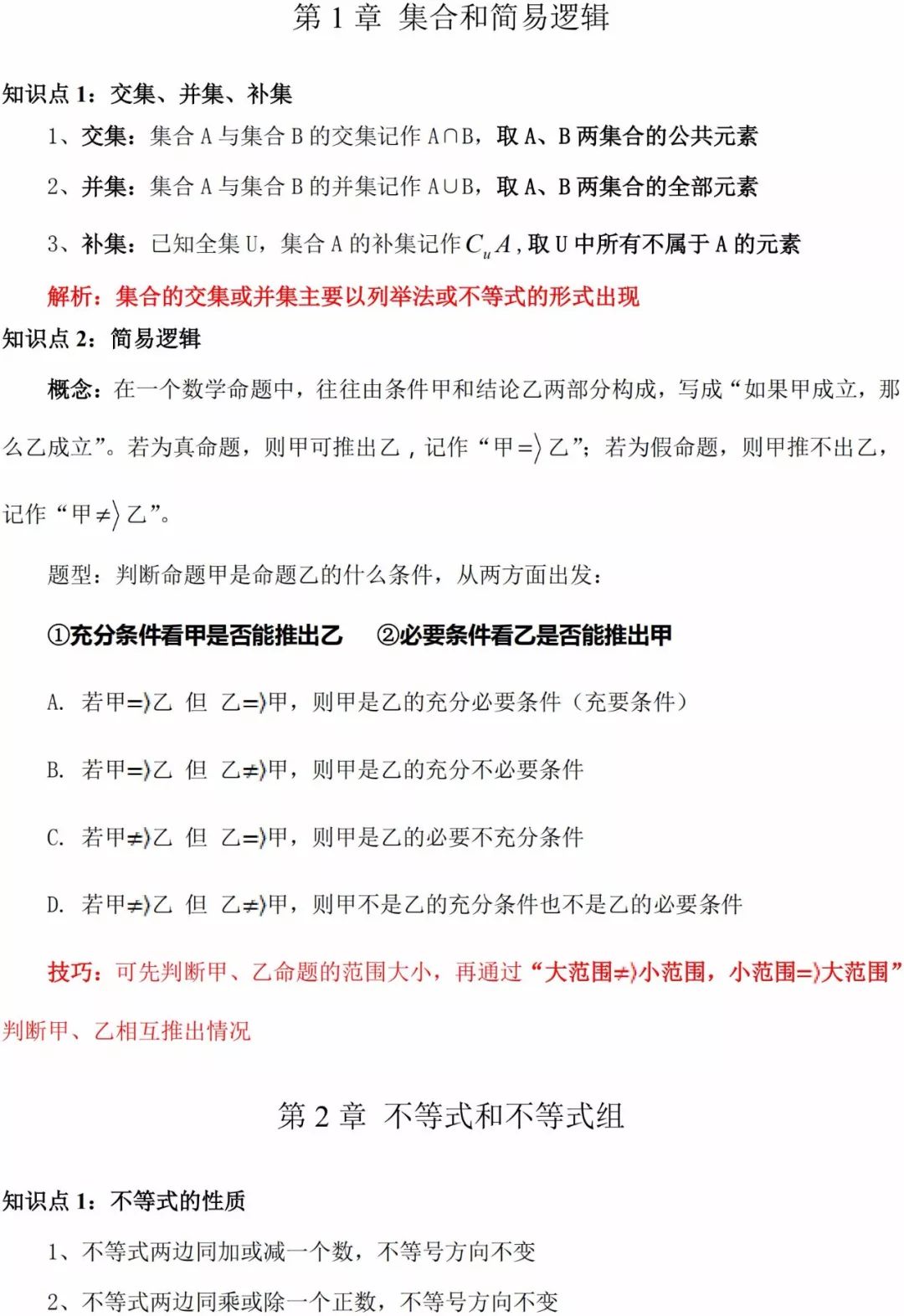 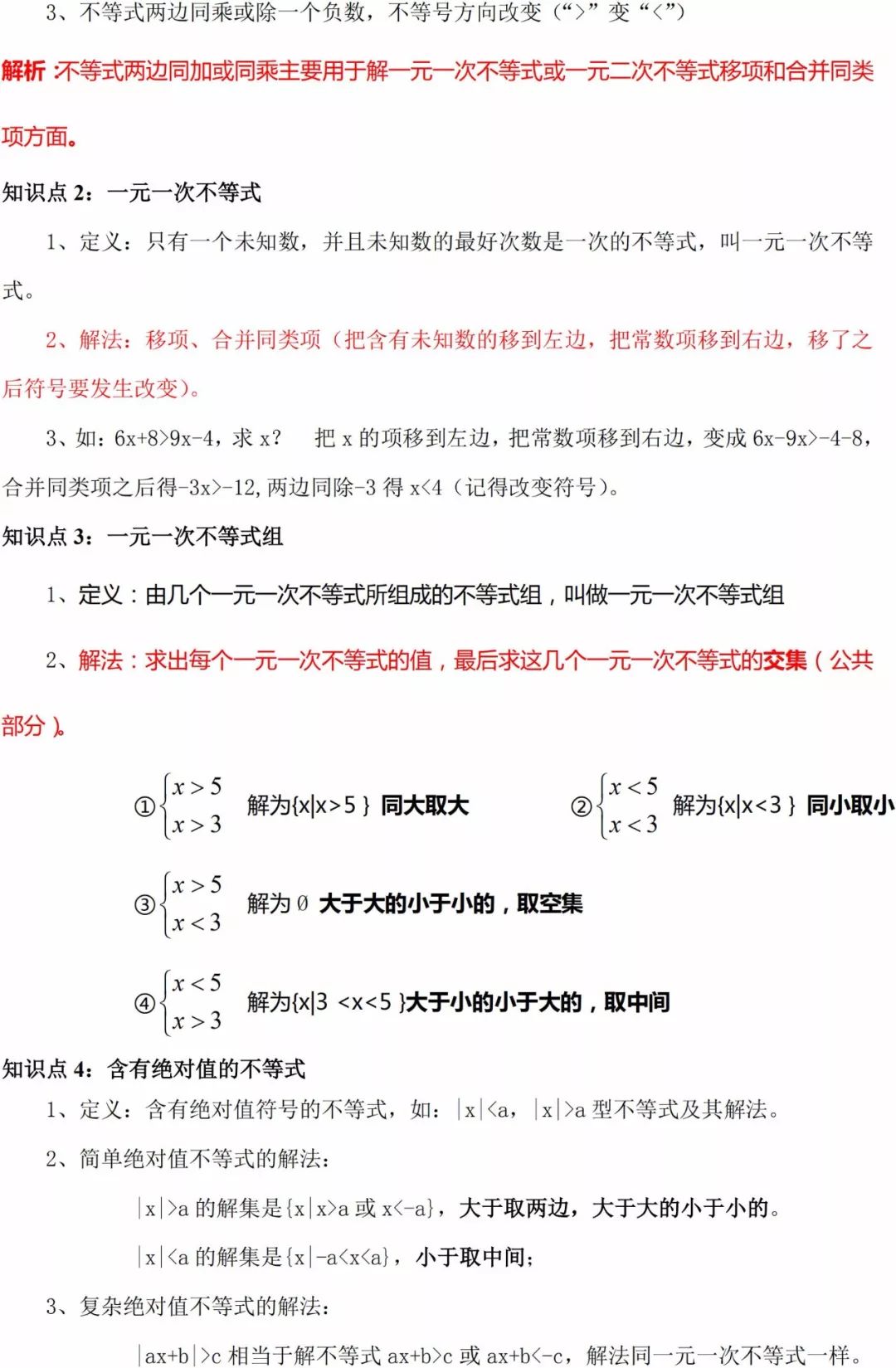 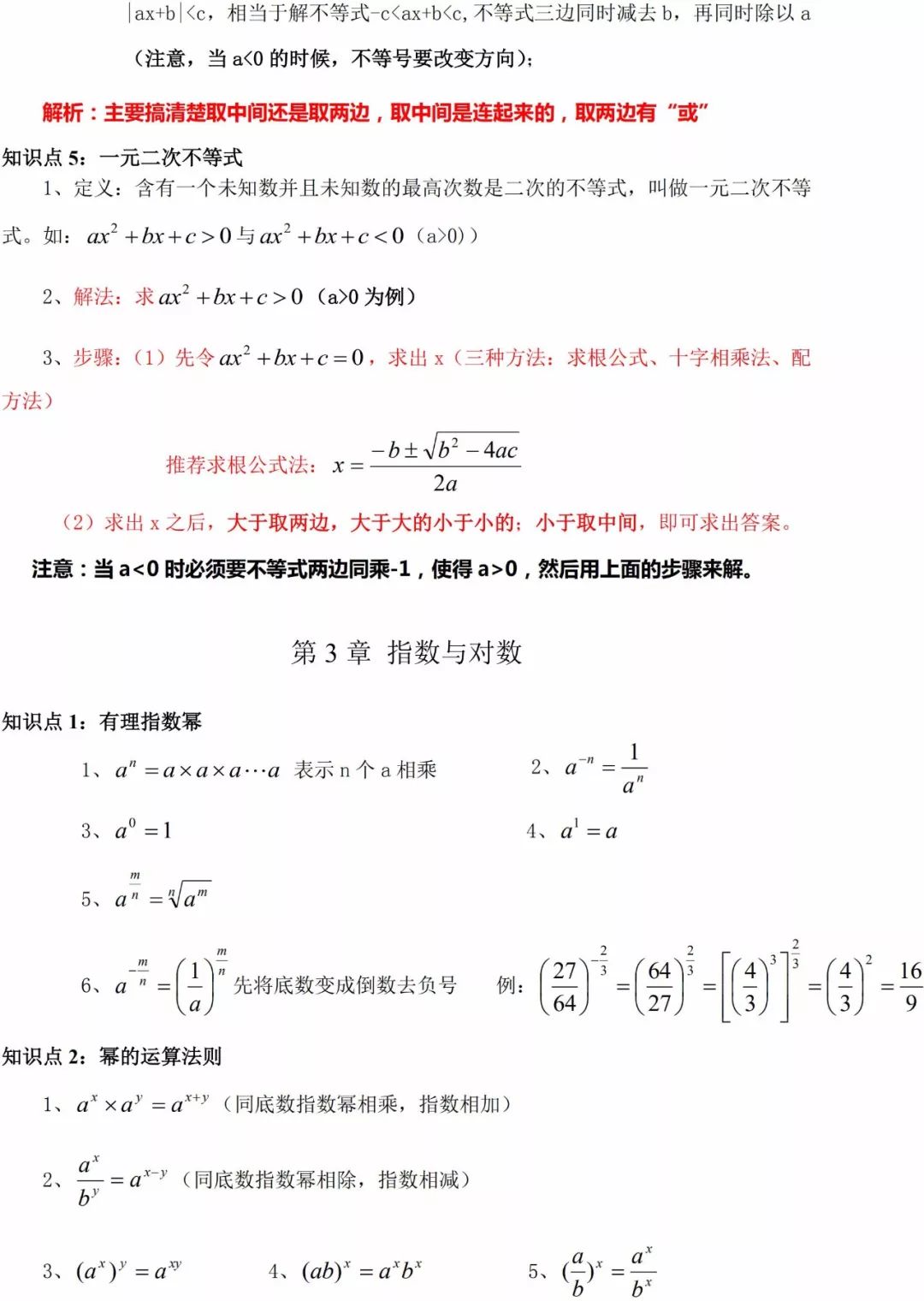 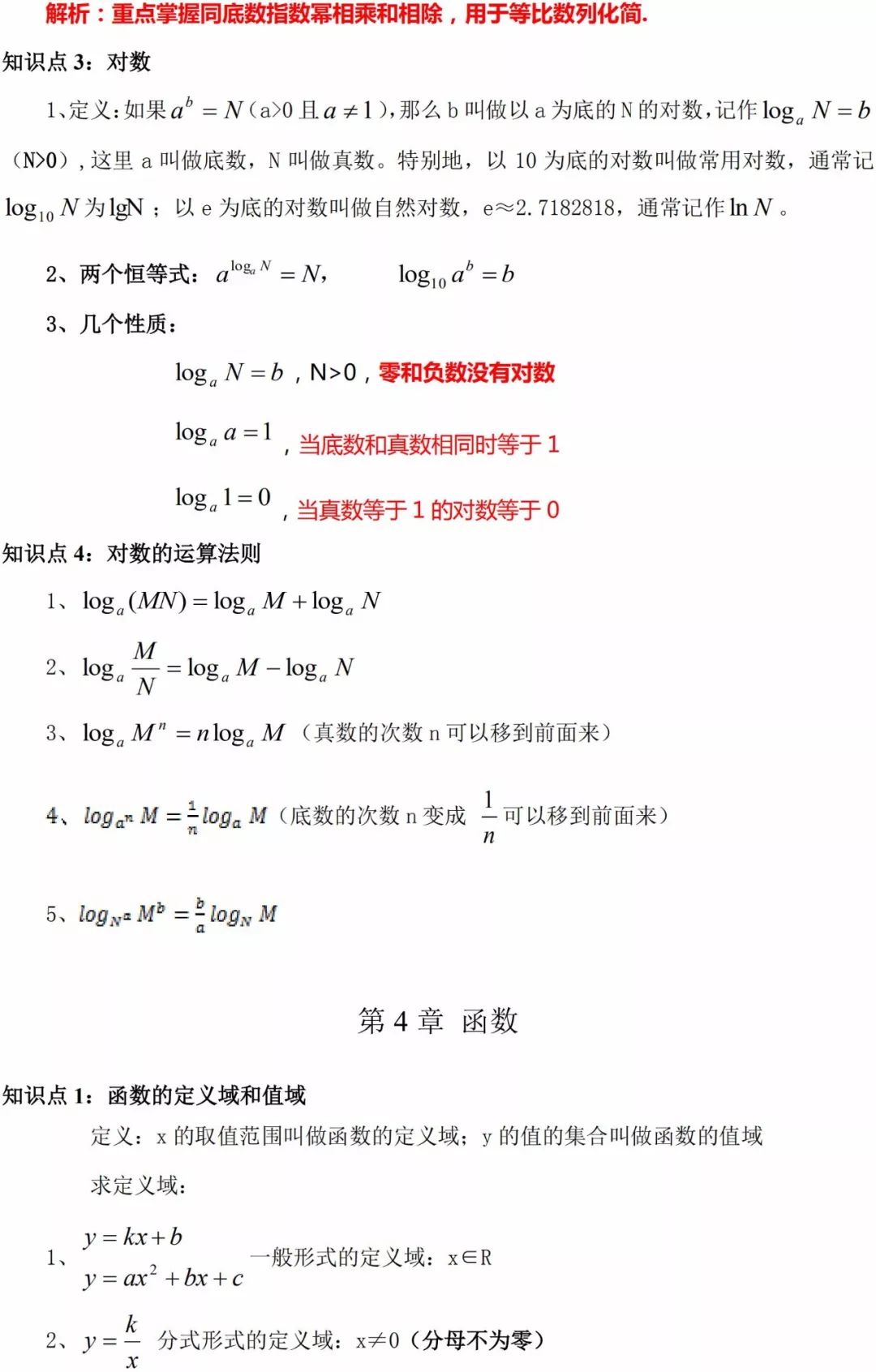 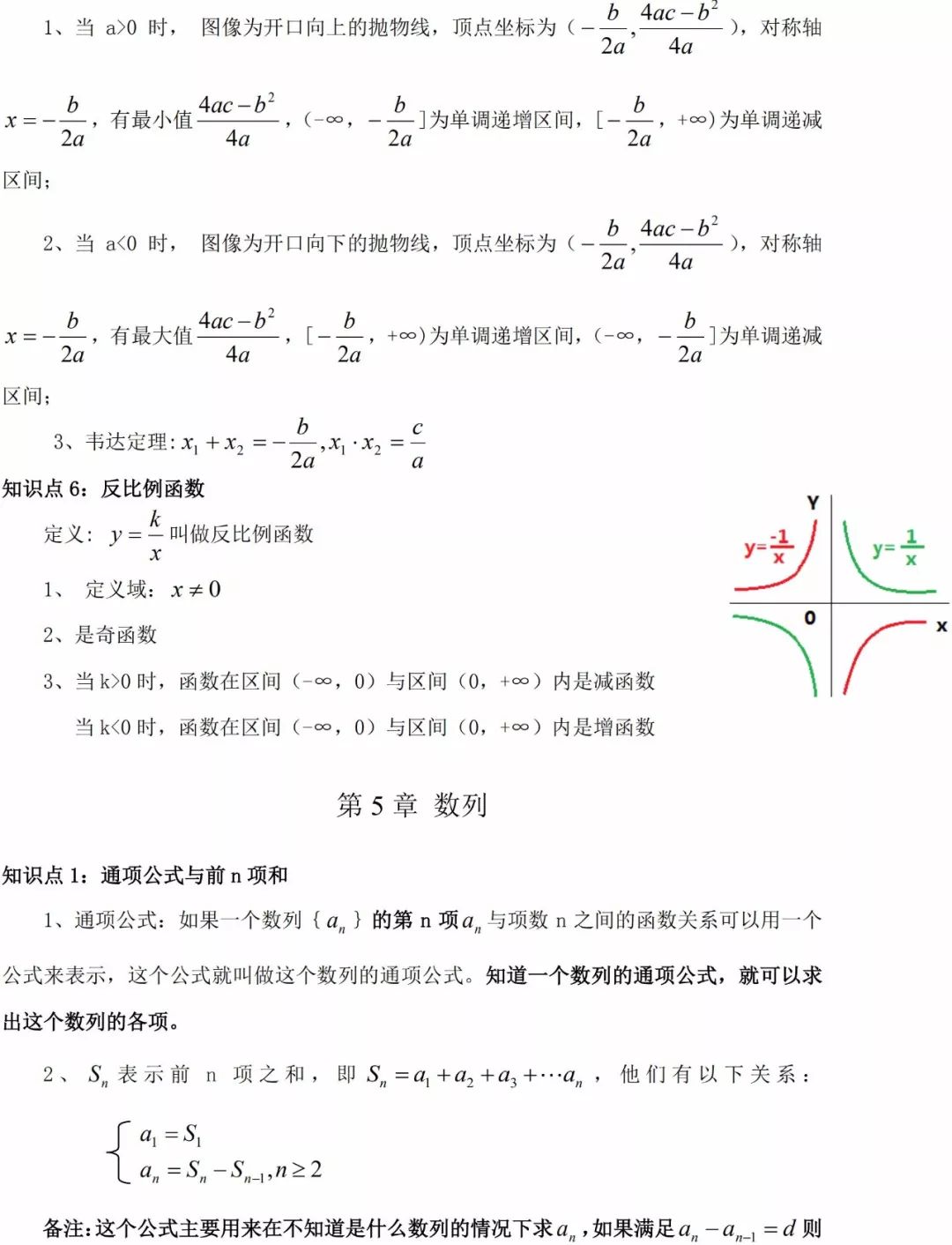 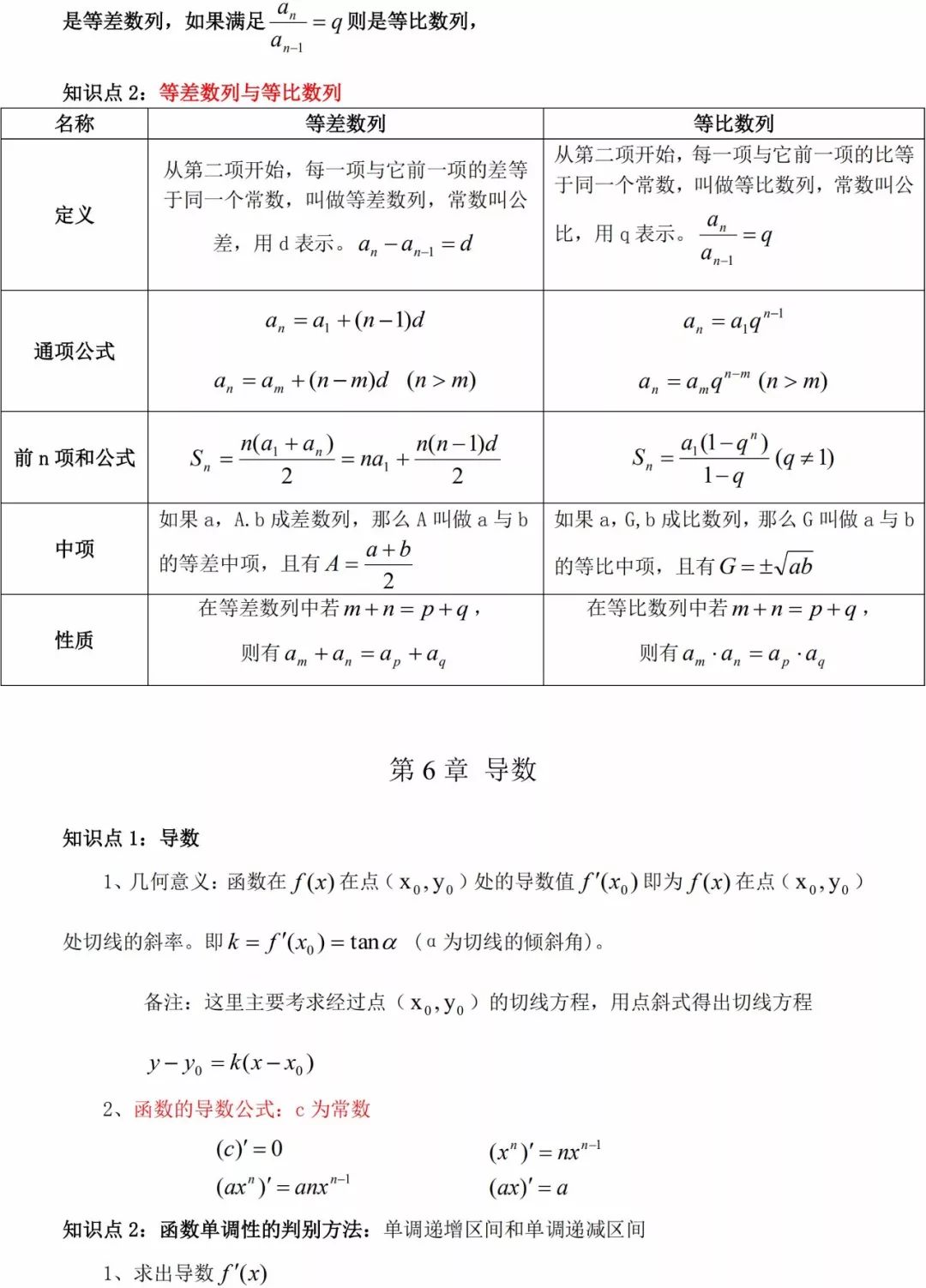 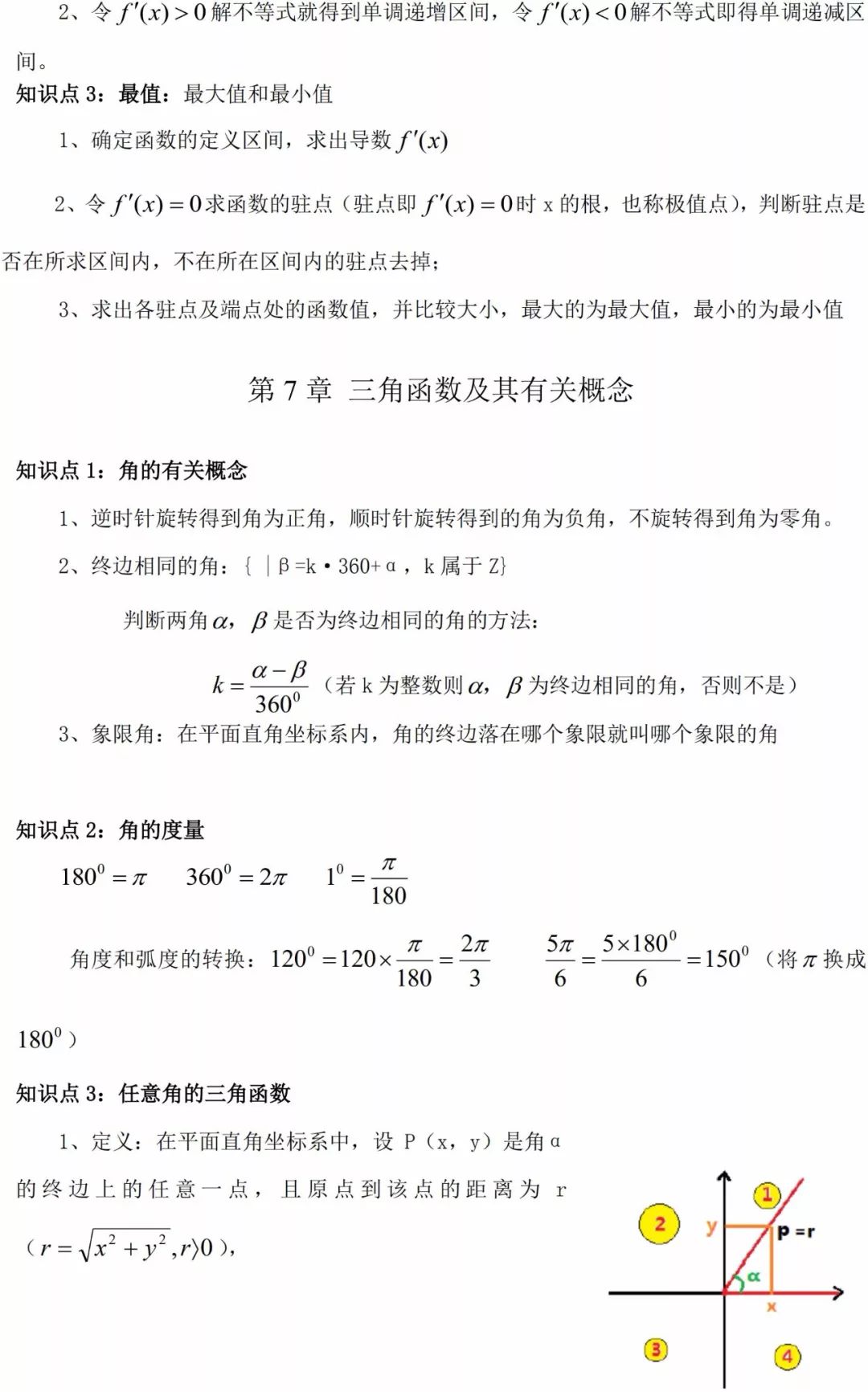 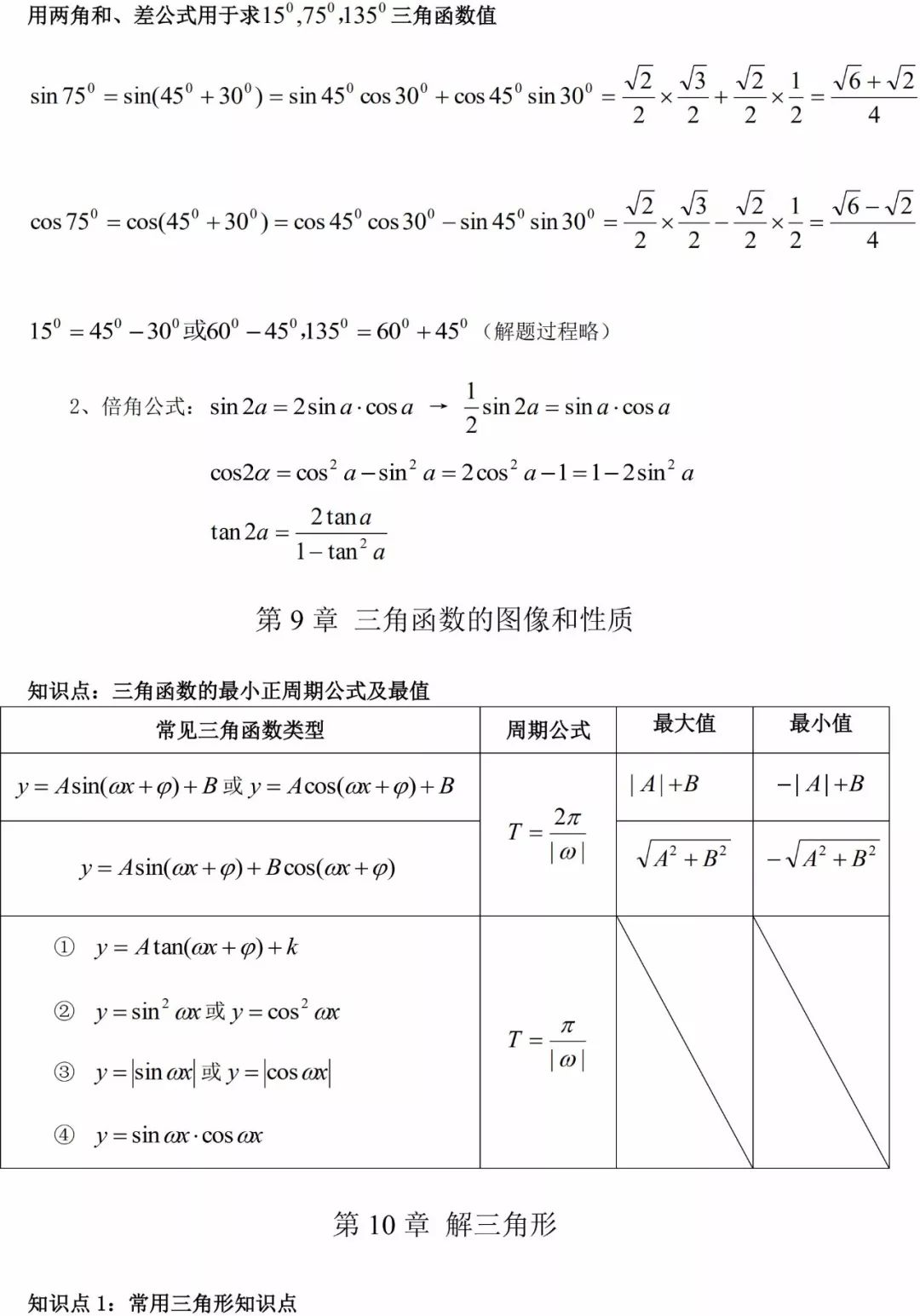 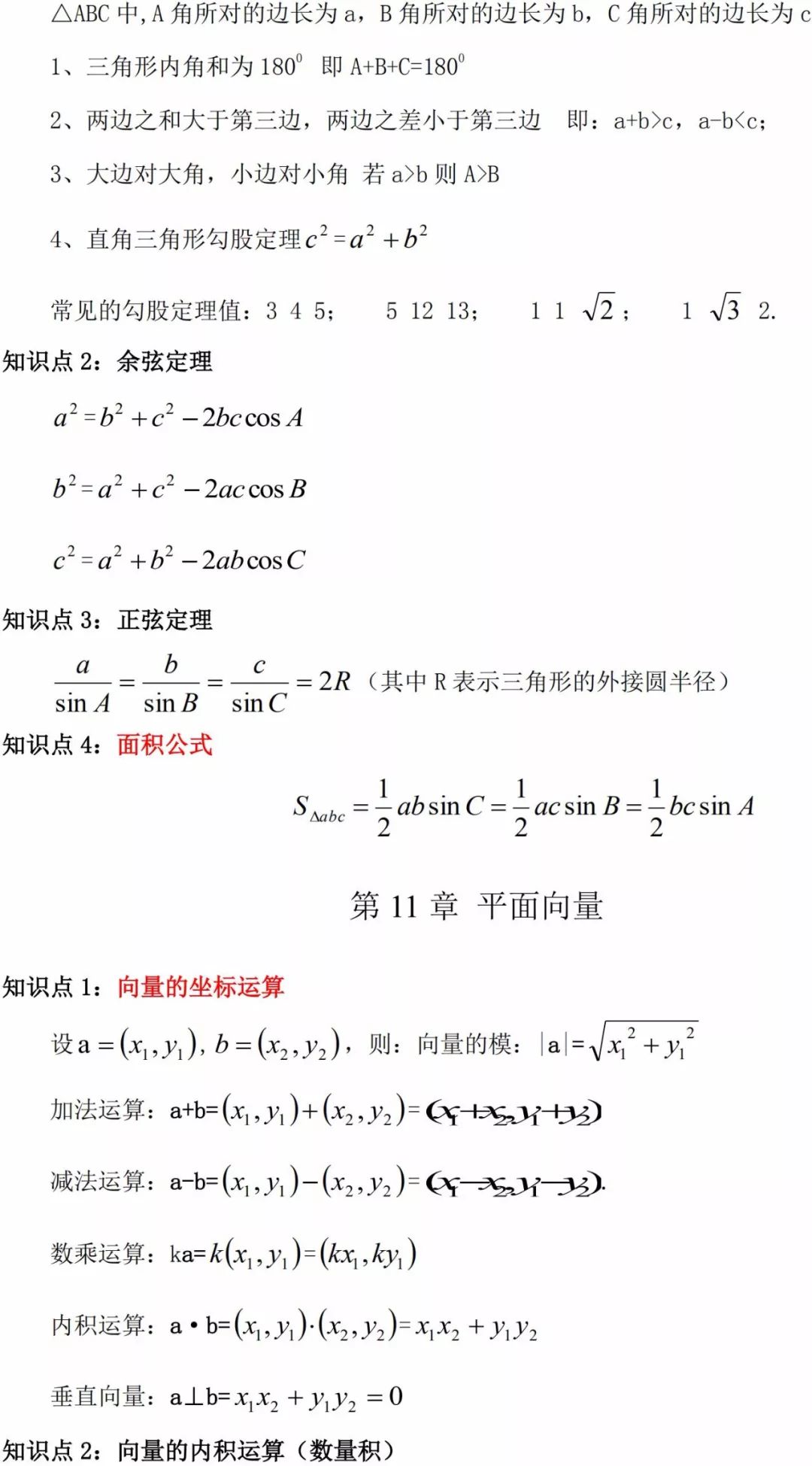 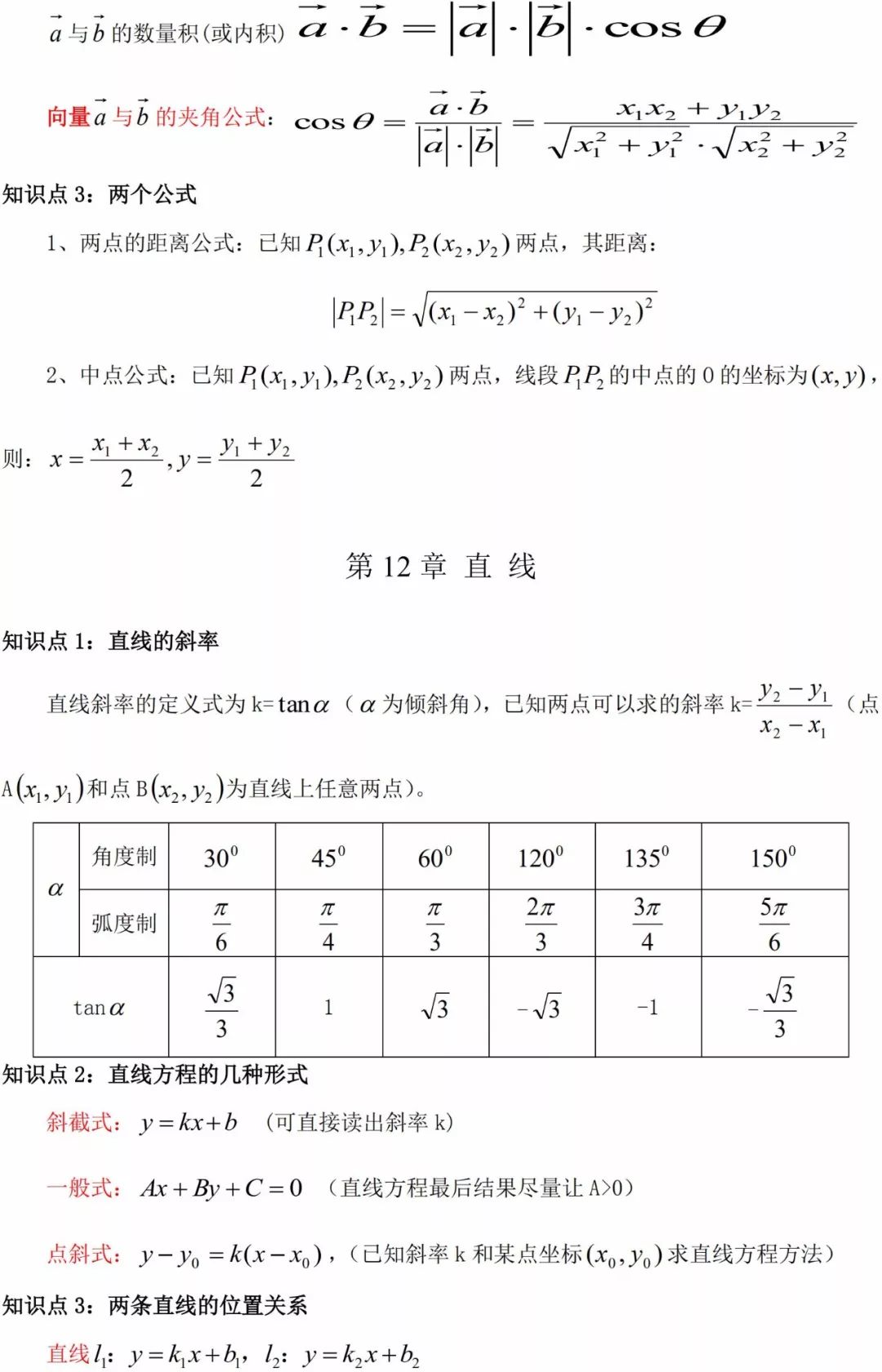 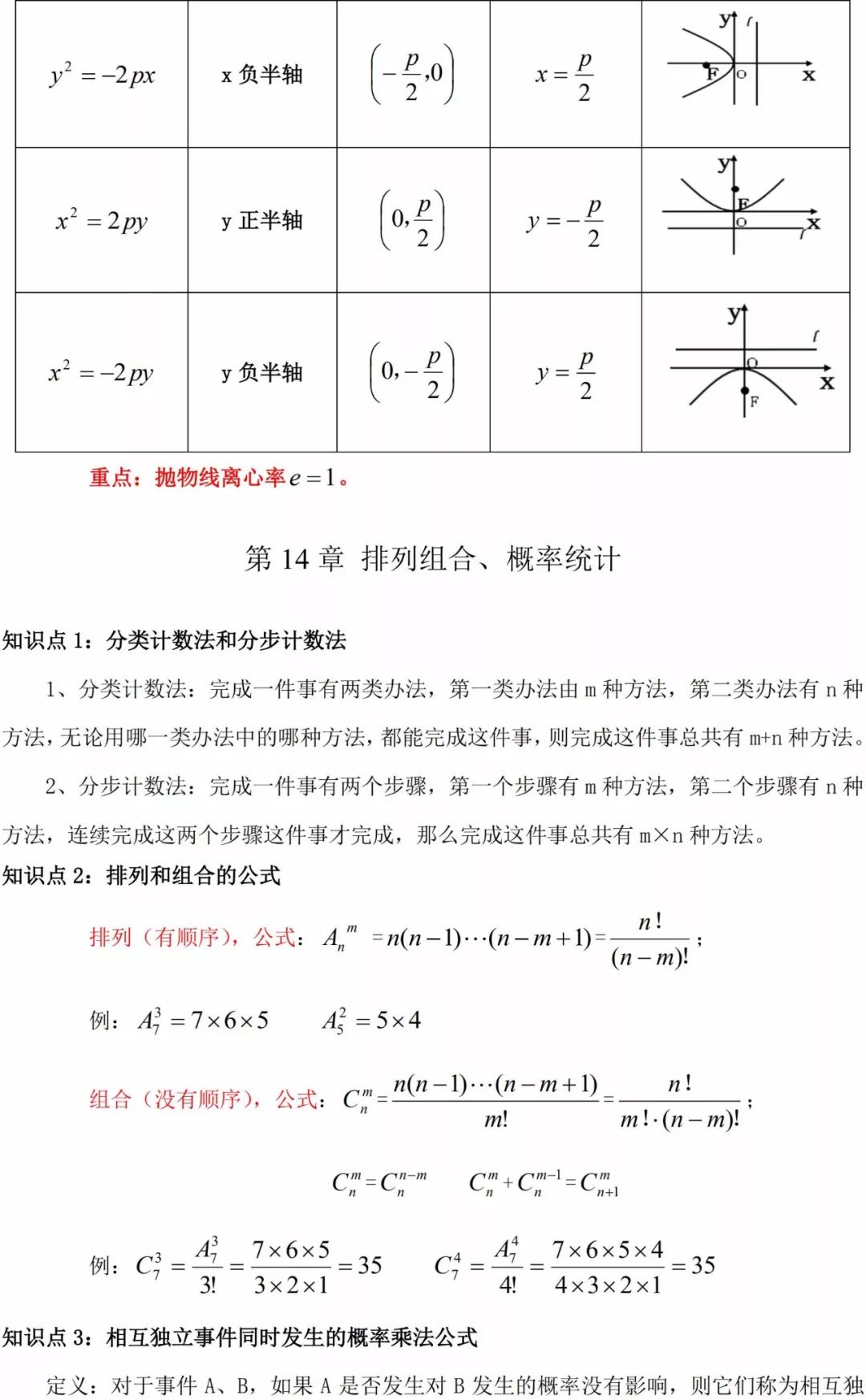 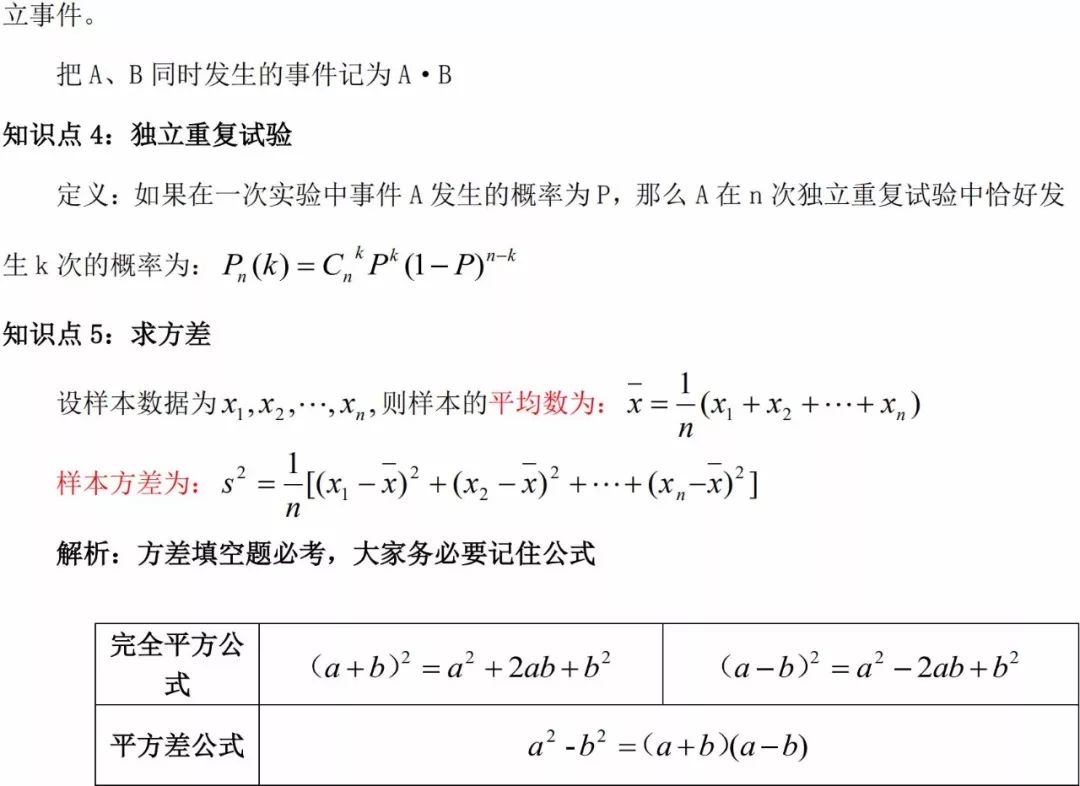 数学对一些偏科同学来说是非常头疼的，如果不懂的话，可能一道题都不会。不过大家不要担心，要知道成考是看总分的，只要总分120-150左右，上岸的可能性还是非常大本期内容小编就来教一些数学底子比较差的人一些应试技巧，即使啥也不会也可以轻松搞个几十分。一、选择题多拿分技巧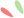 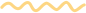 选择题一共占了85分，敲黑板，务必重点把握，能不能蒙到40分基本上看选择题。看招1、遇到选项为数字时，排除掉最大值和最小值，剩余两项凭感觉二选一。2、遇到一些判定的题时，如果选项中出现意思很绝对的词，比如说出现“一定”，这样的答案一般是错误的，排除掉。3、不要总是选择一个选项，全部选成一样的并不好，一般在不会的情况下，建议选C或者D。4、根据四个选项进行对比，排除很明显的错误项，蒙差异性大的一项。小智去年的一位学生就是这样子的，数学底子比较差，但是因为会蒙，选择题对了10道，也就是50分。二、填空题蒙分技巧填空题比起选择题会难一点，毕竟选择题会给出几个选项，直接选择一个便可。而填空题者需要填答案。如果成考数学零基础的考生，在做填空题的时候千万不要空，不会也要写一些答案进去。一般来说4个填空题中有一题答案是1或者0的几率比较高，大家可以把答案带进去一个一个试，混对个一题还是比较容易的。三、解答题蒙分技巧对于解答题，大家也不要留空白，数学零基础的考生，在考前一定要多记几个数学公式，在数学解答题的时候，不会做的情况下，多写几个数学公式上去，成考数学解答题是有步骤分的，一个数学公式对了也能得到一两分。成考数学评分时是按照步骤给分的，那么对于解答题做好拿的分就是第一步的分，你只需要写“解：已知……”省略号里面就是题目中给出的已知条件，写了这一步至少可以得2分。还有成考数学必考题型之空间几何，证明过程中有一步实在想不出来，可以把没用过的条件直接写上，然后得出想不出的那个结论即可，也可以得分综上这些蒙题技巧，蒙到40分，问题不是很大！当然这种概率事件，看个人运气了。俗话说临阵磨枪，不亮也光，没有基础，完全可以在考试前抓紧学习，多刷刷题。万一考试中出的题目正好是自己做过类似的题目，那就可以靠自己能力完完全全把这题的分拿下了，多会一道题，就可能会少蒙一道题，怎么想都是划算的。成考数学没有基础怎么办？首先，成考是面对社会成人的，考虑到成人的学习时间有限，所以考试的难度不是很高，只要考试前背过知识点、公式，做几十套卷子，一般来说，做对和蒙对几道题难度不是很大。其次，国家对很多特殊人群有加分或者免试待遇，包括年满25周岁考生，加分20！第三，成人高考总分450分，录取分数线一般在100-120分，数学实在太差，可以用语文或英语拉高分值，三科中最简单的当属语文，作文好好写，其它题目不留空白，单语文就考到80分是不难的，另外英语选择题占分比例也很高，因此，考过成考难度不大，所以不必太担心！